INDICAÇÃO Nº 635/2014Sugere ao Poder Executivo Municipal a realização de estudos visando à instalação de ondulação transversal (lombada) na Rua Francisco Alves nas proximidades do nº79 no Bairro Parque Residencial Zabani.Excelentíssimo Senhor Prefeito Municipal, Nos termos do Art. 108 do Regimento Interno desta Casa de Leis, dirijo-me a Vossa Excelência para sugerir que, por intermédio do Setor competente, sejam realizados estudos visando a construção de ondulação transversal (lombada), em conformidade com o disposto na Resolução nº 39/1998 do Conselho Nacional de Trânsito – CONTRAN, ou a instalação de outros dispositivos redutores de velocidade na Rua Francisco Alves nas proximidades do nº79 no Bairro Parque Residencial Zabani.Justificativa:Conforme relatos dos moradores locais, a referida via pública possui grande fluxo de veículos e pedestre, já que há campo de área próximo ao local e criação rural. Alguns motoristas imprudentes trafegam nesta via em velocidades muito superiores à permitida, colocando em risco a travessia de pedestre principalmente no momento em que várias crianças encontram-se retornando da escola próxima às suas residências. Como forma de melhorar o trânsito e diminuir os acidentes, moradores solicitaram a este vereador que intermediasse junto ao governo e ao órgão competente à instalação de ondulação transversal (lombada) desta via como mostra o abaixo assinado em anexo entregue pelos mesmos.Plenário “Dr. Tancredo Neves”, em 07 de Fevereiro  de 2.014.  ALEX ‘BACKER’-Vereador-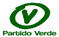 